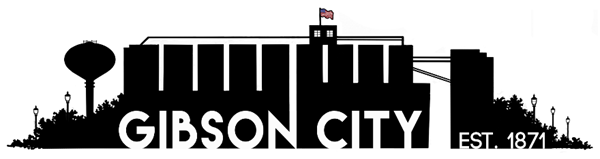 CITY OF GIBSON | 101 E 8TH STRE, PO BOX 545, GIBSON CITY, IL 60936PHONE  217-784-5872 | FAX 217-784-5930AGENDAMonday, March 25, 2024 @ 7:00 P.M.Meeting will be held in the City Council Room 101 E 8th Street, Gibson City, IL 60936Roll CallPledge of AllegianceApproval of Minutes Recognition of VisitorsTreasurer’s Report – Treasurer Vickie LorenzenAdministrative Report – Administrative Assistant Scott ShullCommittee ReportOrdinance – Alderman Denis FisherStreet and Alley – Alderman Doug Parsons Police/Health, Light and Nuisance – Alderman Ray HankesFinance/Efficiency – Alderman Scott DavisPersonnel – Alderman Laura MillerWater and Sewer – Alderman Randy WyantParks and Buildings/Technology – Alderman Sarah Sarantakos Economic and Industrial Development – Alderman Susie Tongate Old BusinessApproval of BillsNew BusinessDiscussion and Consideration of a City Donation to Gibson Area Chamber of Commerce (Harvest Fest) in the Amount of $ 7,500.00  Discussion and Consideration of the Renewal of Annual Dispatch Contract Between the Gibson City Police Department and Ford County Sherrif’s DepartmentDiscussion and Consideration of the Purchase of CIS Computer Aided Dispatch ProgramDiscussion and Consideration of a Façade Grant Application for A. ReneeMotion to Enter into Executive Session for the Limited Purpose of Discussing the Employment, Performance, and/or Compensation of One or More Specific City Employee(s) Pursuant to 5ILCS 120/2 ( C ) (1)Return to Open SessionConsideration of Action Regarding the Employment, Performance, and/or Compensation of One or More Specific City Employee(s)Adjourn